NOM : Prénom : Date de naissance :Date de soutenance de thèse passée ou à venir (jour, mois, année) : Université :Laboratoire :Courriel : Adresse postale institutionnelle : Titre de l’article :Session où vous présenterez votre communication : Nom des co-auteur(s) suivi de leur date de soutenance de thèse et leur date de naissance :Formulaire à retourner avant le 5 juin 2024 midi à l’adresse suivante : contact@asrdlf2024.org  avec le word de l’article complet mis aux normes en le nommant Prix_Bailly_suividenotrenom (Cf. la feuille de style jointe sur le site à la rubrique Prix Antoine Bailly) et en mettant dans l’objet du mail : Prix Antoine BaillyVous devrez également télécharger votre article sur le site du colloque.  Pour cela, vous devez vous référer au courriel de notification d'acceptation de votre résumé. Le lien fourni permet l'accès à l'interface d'envoi des communications définitives.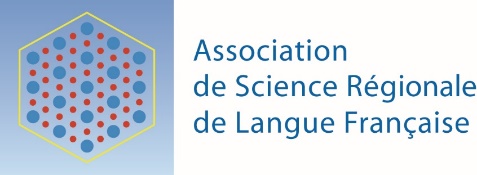 Prix Antoine BaillyPrix du meilleur papier « jeune chercheur » en science régionale